 ЗИМНИЕ ИГРЫ ДЛЯ ДЕТЕЙ 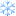 Несмотря на то, что зимой на улице вьюги, сугробы и морозы, малыши и взрослые с нетерпением ждут зиму, сказочное время, когда доступны самые разнообразные игры для детей зимой на улице. Как уже упоминалось выше, снег является прекрасным «полем» для игр – катание на санках, лыжах, построение баррикад и ледяных лабиринтов, «снежные» бои и многое другое. И чтобы наши малыши не отсиживались в теплых квартирах в зимние морозы, давайте вспомним игры для детей зимой на улице, благодаря которым можно здорово провести время и оздоровиться. «След в след».Вначале можно рассказать малышу, как в лесу передвигаются волки в стае, идя друг за другом, след в след. А затем предложите поиграть в веселые догонялки: догоняющий должен гнаться за убегающим, наступая точно след в след. После можете посмотреть получившиеся следы. «Попади в цель!».Если снег влажный и по нему не очень удобно кататься, то самое время поиграть в стрельбу по мишеням, ведь ребенок будет много двигаться и при этом не придется бегать на далекие расстояния, а вдобавок малыш разовьет меткость и отшлифует коopдинацию движения. Вначале следует налепить боевые снаряды, заготовив достаточное количество снежков, затем можно выбрать укромное местечко под навесом и начать «обстрел» мишеней. Целью может быть, к примеру, дерево, круг, нарисованный снегом на стене дома и т.д. Начать можно с простых мишеней и постепенно усложнять задачи. «Работа с лопатой».Если летом лопатой можно поработать лишь в песочнице, то зимой на улице просто масса «сырья для перекапывания». Приобретите для своего «юного труженика» небольшую лопатку, превышающую размеры песочных лопаток. И перед тем, как отправиться на прогулку, предложите малышу сделать доброе дело и расчистить от снега дорожку перед подъездом или к детской площадке. Если малышу понравится это занятие, можно продолжить свои раскопки в снегу, к примеру, на перегонки с другими малышами, рыть ямки в сугробе, с противоположных сторон навстречу друг другу. Наверняка дети будут очень рады, увидев друг друга сквозь маленький туннель, прокопанный собственноручно! «Помощники Деда Мороза».Для этой игры также понадобится лопатка и пушистый снег. Расскажите малышу, что зимой Дед мороз очень радуется, когда всё вокруг усыпано серебристым чистым снегом. Он заботливо укутывает кустики и деревья в снежные шубки, чтобы они не мерзли на морозе. Предложите малышу с друзьями посыпать снегом все деревья, оставшиеся зимой без «снежной шубки». Можно засыпать снегом и выглядывающую травку, и небольшие кустики. «Снежковая эстафета» — групповая игра с призами.Для этой игры потребуется две команды с равноценным количеством участников в каждой команде. Заранее можно захватить из дома несколько конфет, равное числу участников: для победивших это будут призы, а для проигравших участников утешительные подарки. Команды становятся в одну линию друг за другом, и каждый участник получает по одному снежку. По команде игрок бросает первый снежок, а второй ребенок бежит к месту падения «снежного снаряда» и оттуда запускает свой снежок. Таким же образом поступают и все остальные игроки из команды. Когда все участники сделали бросок, победа присуждается той команде, которая отошла дальше от стартовой линии, то есть побеждают те, чьи броски в сумме оказались самыми дальними.Конечно, и сами родители могут вспомнить из своего детства игры для детей зимой на улице. Пусть это время будет наполнено для ваших детей веселыми и полезными занятиями и станет периодом исполнения самых заветных желаний!